Печатное издание органа местного самоуправленияКаратузский сельсовет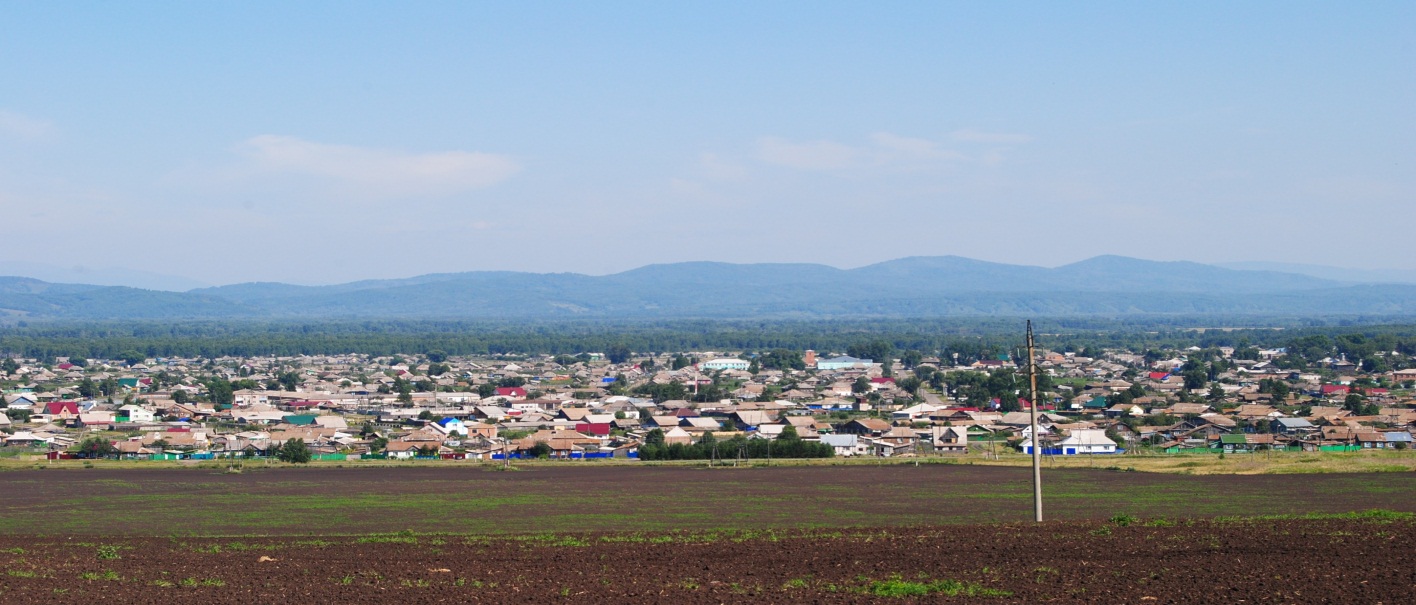 № 5 (92) от 30 сентября 2015 г.	с. КаратузскоеАДМИНИСТРАЦИЯ КАРАТУЗСКОГО СЕЛЬСОВЕТАРАСПОРЯЖЕНИЕ29.09.2015г.                                      с.Каратузское                                        № 81-РО проведении открытого аукциона по продаже земельного участка, находящегося в государственной собственности длястроительства нежилого зданияВ соответствии с Земельным кодексом Российской Федерации, Федеральным законом от 25.10.01 №137-ФЗ «О введении в действие Земельного кодекса Российской Федерации», Гражданским кодексом Российской Федерации, руководствуясь Уставом Каратузского сельсовета Каратузского района Красноярского края,Провести открытый аукцион по продаже земельного участка, находящегося в государственной собственности для строительства нежилого здания:Установить величину повышения начальной цены земельного участка («шаг аукциона») в размере 3% от начальной цены земельного участка.Установить    задаток   для    участия    в     торгах   в    20% от начальной цены земельного участка.Контроль за   исполнением   настоящего   распоряжения оставляю за собой.Разместить извещение о проведении открытого аукциона на официальном сайте администрации Каратузского сельсовета karatuzskoe24.ru, в печатном издании «Каратузский Вестник» и на официальном сайте Российской Федерации в сети Интернет для размещения информации о проведении торгов www.torgi.gov.ru.Распоряжение вступает в силу в день его официального опубликования в печатном издании «Каратузский Вестник».Глава администрации  Каратузского сельсовета                                			А.А.СаарАдминистрация Каратузского сельсовета уведомляет граждан о возможном предоставлении земельного участка, с кадастровым номером 24:19:0102002:3,  из земель населенных пунктов, разрешенное использование – для ведения личного подсобного хозяйства,  площадью 1555  кв. м., расположенного по адресу: Россия, Красноярский край, Каратузский район, с. Каратузское, ул. пер. Заречный, 13, в аренду на  20  (двадцать) лет.Выпуск номера подготовила администрация Каратузского сельсовета.Адрес: село Каратузское улица Ленина 30.№ ЛотаНаименование, технические характеристикиАдресНомер отчета о рыночной стоимостиНачальная цена Лота, руб.1Земельный участок с кадастровым номером 24:19:0101007:255 для строительства нежилого здания, общая площадь земельного участка 383 кв.м., категория земель - земли населенных пунктов.Обременений нетМестоположение: Красноярский край, Каратузский район, с.Каратузское, ул.Куйбышева, 1 а№27/09/09от 07.09.2015г380000,00